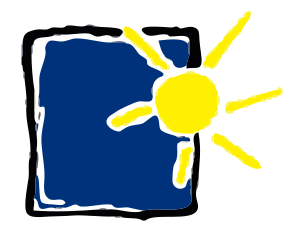 Cadre conseillé de l’activité :Seconde GA en Mars/AvrilConditions de réalisation :Les élèves sont en Période de formation  dans la Communauté « EMMAÜS » du Clermontois.Ils sont répartis par groupe de 2 ou 4 selon l’effectif de la classe.Chaque groupe travaillant dans un dossier différent :Dossier 1,Dossier 2,Dossier 3.Le dossier 1 peut être réalisé en groupe ou en classe il permet de développer la notion d’association à l’aide de recherche sur internet.Les dossiers sont indépendantsLe professeur responsable confie les tâches et supervise le travail.Après la réalisation des activités confiées, le responsable invitent chaque groupe de travail à une réunion.À tour de rôle, les élèves présentent leurs productions et expliquent leur démarche.Ce sujet comprend 3  dossiers indépendants :  Prenez connaissance de l’ensemble du dossier avant de commencer le travail.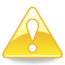 L’environnement professionnel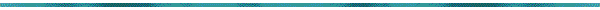 Le contexte professionnelLa communauté Emmaüs du Clermontois est un espace d’accueil, de vie et de travail spécialisée dans la récupération des dons, du tri, du recyclage et de la vente d’objets. Les objets récupérés sont triés, testés, réparés si besoin et mis en vente.La communauté accueille et héberge 22 hommes et 2 femmes marqués par des situations d’exclusion : logement famille, exil, fuite de situations de misère ou de conflit, vie affective, santé, emploi, ressources… Les personnes accueillies à la communauté (appelés les compagnons) restent le temps qu’elles veulent, avec pour seule obligation de respecter les règles de vie en commun.La communauté permet de se « refaire une santé », de retrouver les repères d’une vie sociale organisée et du travail.Extrait de l’organigrammeLa mise en situationVous effectuez votre période de formation en milieu professionnel à la communauté Emmaüs du Clermontois.Vous apportez votre aide dans différentes tâches.Nous sommes le      .Productions attenduesLe catalogue,La note d’information,Le devis,La facture de réparation,Déterminer La fiche client mise à jour,Le chèque de paiement,Le courrier d’accompagnement,Le contrat,Le flyer.Le référentielVous préparez votre période de formation par des recherches sur internet afin de mieux connaître la communauté Emmaüs.Effectuez des recherches sur internet afin de compléter la fiche annexe 1.Votre assistez la standardiste de la communauté et réceptionnez des appels téléphoniques. Des particuliers et des entreprises vous contactent pour différents motifs.Le téléphone sonne à plusieurs reprises. Écoutez les conversations téléphoniques (Document 1) et notez les messages sur cahier des appels téléphoniques (Annexe 2).Parmi tous les appels téléphoniques reçu (Document 1) des clients vous ont contacté pour faire des dons à la communauté (meubles, vêtements, jouets…)Sélectionnez uniquement ces clients afin d’organiser pour la semaine prochaine le ramassage des dons.  Vous devez éviter que le chauffeur de la communauté fasse des allers et retours avec le camion.Vous disposez des appels téléphoniques (document 1), du plan du secteur (document 2) et du message de la standardiste (document 3)Complétez le planning de la semaine prochaine (Annexe 3)Vous assistez le cuisinier de la communauté et participez à la conception des menus de la semaine.Vous disposez de la liste des courses (Document 4) et des consignes du cuisinier (document 5).Concevez les menus de la semaine sur la feuille de brouillon jointe (Annexe 4).Saisissez les repas de la semaine afin de les afficher dans la salle de restauration.Après avoir conçu les menus de la semaine prochaine, vous participez à la commande de produits alimentaires nécessaires pour une trentaine de personnes.Vous disposez d’un message du cuisinier vous donnant quelques informations et des consignes à respecter (Document 6) et du cahier de réapprovisionnement des stocks des produits à compléter (Annexes 4).Calculez les quantités des produits à commander, pour les prochains repas, en fonction des stocks minimum, maximum et des quantités en stock restant.Document 01 : Les appels téléphoniques du jourDocument 02 : Le plan du secteur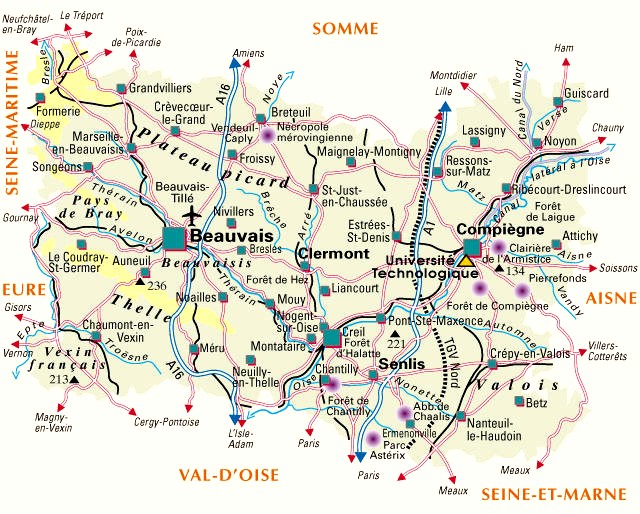 Document 03 : La note de la standardisteDocument 04 : La liste des produits alimentaires courants achetés par la communautéDocument  05 : Les consignes du cuisinierDocument  06 : Le message du cuisinier Annexe 1 : Découvrir la communauté Emmaüs Annexe 2 : Le cahier des appels téléphoniquesAnnexe 3 : Planning des ramassages de dons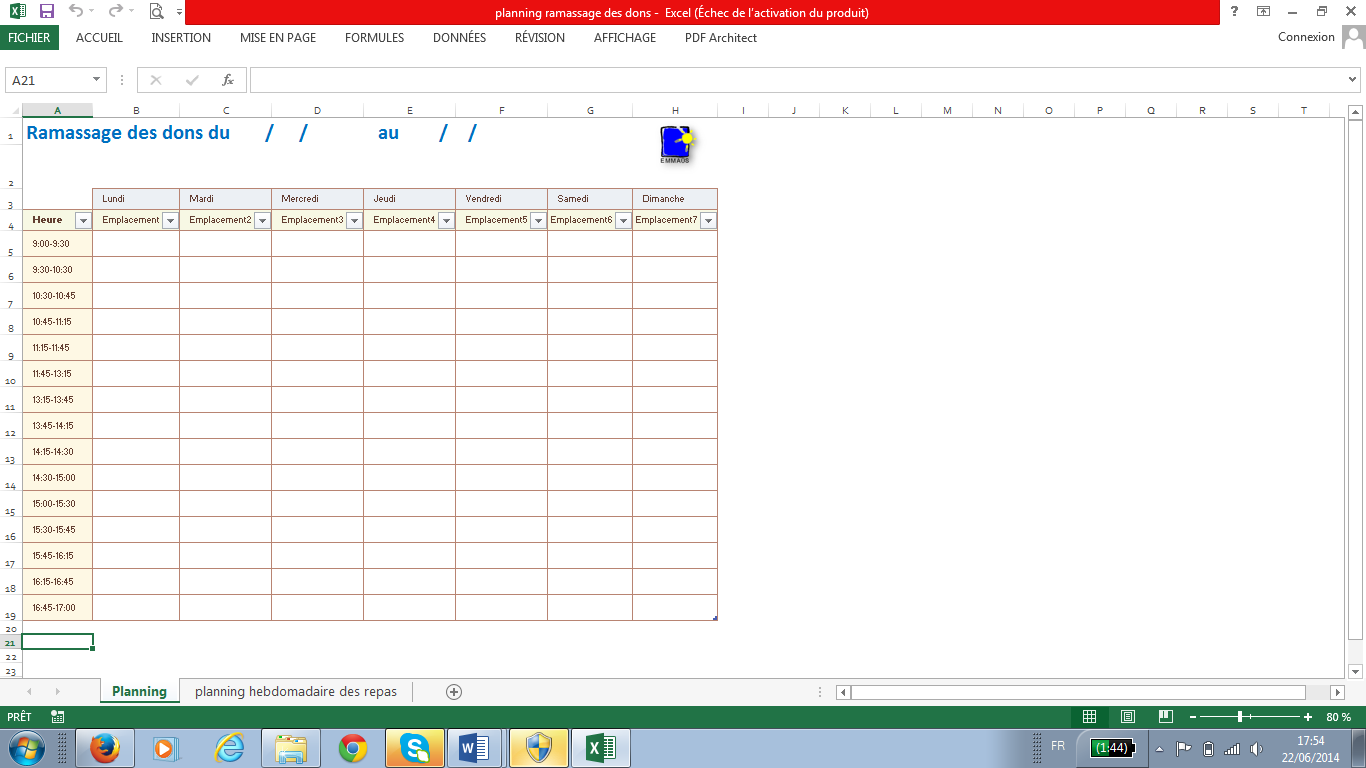 Annexe 4 : Les menus de la semaine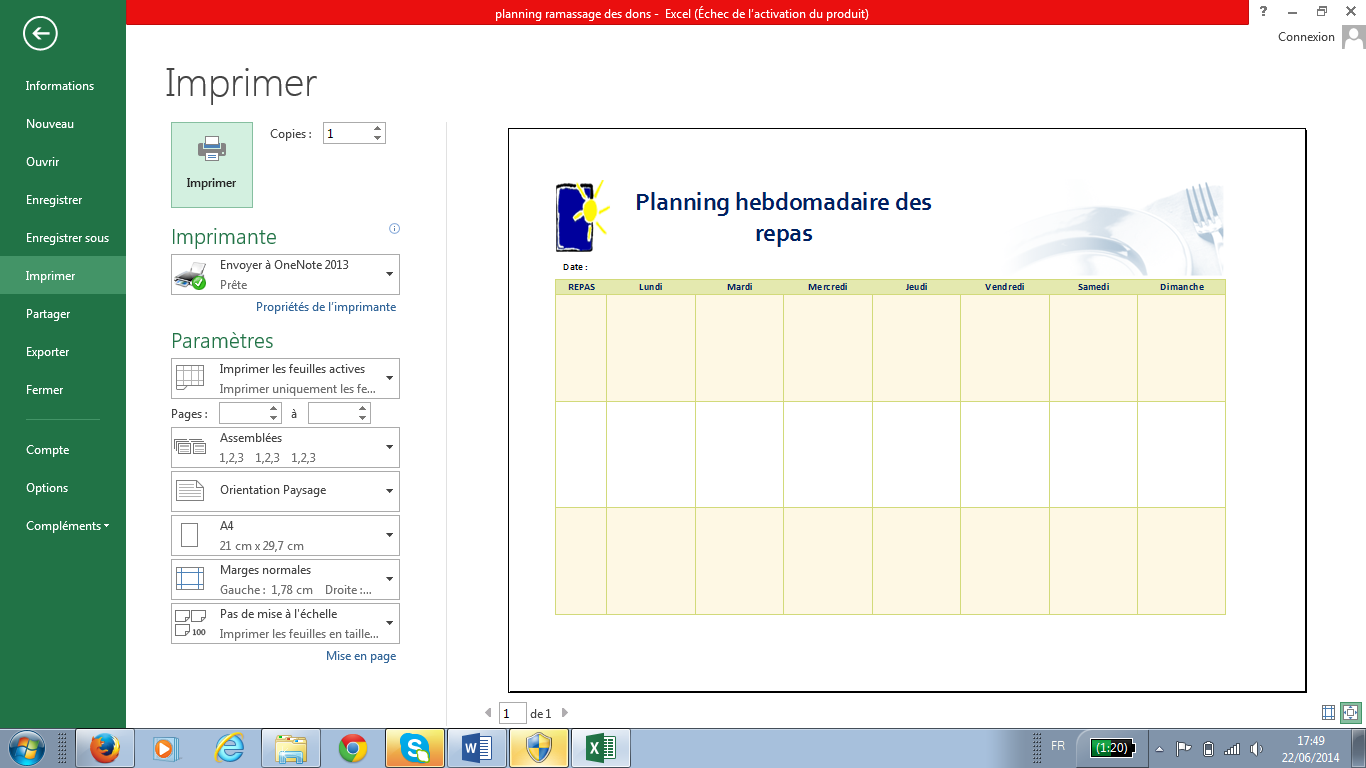 Annexe 5 : Fiche de stock de produits de la cantineAnnexe 5 : Fiche de stock de produits de la cantine (suite)Compétences professionnelles à mettre en œuvrePagesPrésentation de la Communauté Emmaüs de Clermont3 et 4Dossier 1 :La découverte de la Communauté Emmaüs en classeDossier 1 :La découverte de la Communauté Emmaüs en classeDossier 1 :La découverte de la Communauté Emmaüs en classeMission 1 :Effectuer des recherches sur internet et compléter un tableau présentant les points essentiels d’une association.Exploiter la veille et mobiliser des techniques de recherche.5Dossier 2 :La réception et le traitement des appels téléphoniquesDossier 2 :La réception et le traitement des appels téléphoniquesDossier 2 :La réception et le traitement des appels téléphoniquesMission 1 :Écoutez les conversations téléphoniques (Document 1) et notez les messages sur cahier des appels téléphoniques (Annexe 2).Mission 2 :Complétez le planning de la semaine prochaine (Annexe 3)Traiter les appels entrantsRéceptionner et transmettre fidèlement et dans les délais les messages aux destinataires concernés.Programmer et coordonner des activités.6Dossier 3 :La gestion des stocks de courses et la conception des menusDossier 3 :La gestion des stocks de courses et la conception des menusDossier 3 :La gestion des stocks de courses et la conception des menusMission 1 : Concevez les menus de la semaine (Annexe 4).Saisissez les repas de la semaine afin de les afficher dans la salle de restauration.Mission 2 :Calculez les quantités des produits à commander pour les prochains repas.Organiser les informations pour les rendre disponibles aux utilisateursApprécier les stocks en quantité et déterminer les quantités à commander.7Documents fournisDocuments fournisDocuments fournisDocument 1   : Les appels téléphoniques du jour,Document 2   : Le plan du secteur,Document 3   : La note de la standardiste,Document 4   : La liste des courses, Document 5   : Les consignes du cuisinier, Document 6   : Le message du cuisinier,Annexe      1   : La communauté EmmaüsAnnexe      2   : Le cahier des appels téléphoniquesAnnexe      3   : Le planning de ramassage des donsAnnexe      4   : Les menus de la semaineAnnexe      5   : La fiche de stock de produits de la cantineDocument 1   : Les appels téléphoniques du jour,Document 2   : Le plan du secteur,Document 3   : La note de la standardiste,Document 4   : La liste des courses, Document 5   : Les consignes du cuisinier, Document 6   : Le message du cuisinier,Annexe      1   : La communauté EmmaüsAnnexe      2   : Le cahier des appels téléphoniquesAnnexe      3   : Le planning de ramassage des donsAnnexe      4   : Les menus de la semaineAnnexe      5   : La fiche de stock de produits de la cantine89101112131415161718PôleClasseSituationCompétencePôle 1 : La gestion administrative des relations externesClasse 1.1 : La gestion des relations avec les fournisseursSituation 1.1.4 : Évaluation et suivi des stocksApprécier les stocks en quantité.Pôle 2 : La gestion administrative des relations avec le personnelPôle 3 : La gestion administrative des relations internesClasse 3.1 : La gestion des informationsSituation3.1.1 : La collecte et la recherche d’informationsExploiter la veille et mobiliser des techniques de recherche Pôle 3 : La gestion administrative des relations internesClasse 3.1 : La gestion des informationsSituation 3.1.3 : Organisation et mise à disposition des informations.Mobiliser des techniques de production et de structuration de documentsPôle 3 : La gestion administrative des relations internesClasse 3.2 : La gestion des modes de travailSituation 3.2.3 : La gestion des flux d’appels téléphoniques.Traiter les appels entrantsPôle 3 : La gestion administrative des relations internesClasse 3.4 : La gestion du tempsSituation 3.4.2 : La planification et le suivi des activités.Programmer et coordonner des activitésPôle 4 : La gestion administrative des projetsLa communauté Emmaüs est	Une entreprise	Une association	Une autre organisationDéfinissez ce type d’organisationQuelle loi autorise la création de ce type d’organisation ?Quelles démarches faut-il accomplir pour créer cette organisation ?Comment fonctionne ce type d’organisation ?(membres et ressources)Recherchez des exemples d’organisations de même typeDate del’appelClientsTéléphoneAdresseCode PostalVilleMotif de l’appelObservations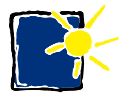 Fournisseur : DAVIGELFournisseur : DAVIGELFournisseur : DAVIGELFournisseur : DAVIGELFournisseur : DAVIGELDésignationUnitéStockréelStock minStockmaxQuantité à commanderSteaks hachésBte de 10235Cuisses de pouletSac de 6168MerguezSac de 6168Escalope de dindeBarquette de 2161520Escalope de pouletBarquette de2161520Paupiettes de porcBarquette de 41810Lazagnes (pour 2 pers.)la barquette41520Filet de colinla boîte de 48810Poisson panéLa boîte de 8145Hachis Parmentier (pour 4 pers)La barquette1810Feuilletés au fromageBarquette de 40810Frites (2,5 kg pour 10 pers.)Sac de 2.5 kg035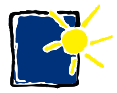 Fournisseur : ALDIFournisseur : ALDIFournisseur : ALDIFournisseur : ALDIFournisseur : ALDIDésignationUnitéStockréelStock minStockmaxQté à commanderPâtes (1 kg pour 10 pers.)Pack de 1kg135Riz (1 kg pour 6 pers.) Sac 1 kg158Boîte d’haricots verts (pour 4 pers)la boîte1810Brocolis pour 2 pers.1181520Boîte de ratatouille pour 2 pers.1 271520Choux fleurs pour 2 pers.151520Sachet de purée pour 3 pers.3 sachets21015Sauce bolognaise pour 3 pers.101015Champignons surgelés pour 10 pers1 sac135Pommes de terreSac de 3 kg025TomateLe kilo1810Carottes râpées pour 4 pers.La barquette1810Concombre10810Betterave101015Boîte de macédoine pour 4 pers. La boîte1810Soupe aux légumesPack de 4 sachets158Salade verte10810Boîte d’haricots blancs (pour 4 pers.)La boîte1810Pâte feuilletée pour quiches (4 pers.)La pâte0810Crème fraîcheBoîte de 500 g161520ŒufsLa douzaine046Barquette de lardons pour 10 pers.Barquette de 250 g035Sachet de fromage râpé pour 3 pers.Le sachet111015Boîte de thon pour 5 pers.La boîte268Pot de mayonnaise pour 5 pers.Le pot368Lait demi-écrémé pour 3 pers.La bouteille21220Café soluble pour 10 pers.Le bocal135ThéBoîte de 20 sachets135Cacao pour 10 pers.La boîte135Pains au chocolatSac de 1021015CroissantsSac de 1011015BriochesSac de 1011015Beurre500 g111020Confiture de fraise pour 8 pers.Le bocal101015Confiture d’abricot pour 8 pers.Le bocal101015Yaourts naturePack de 1051015Yaourts aux fruitsPack de 1051015Gâteau roulé au chocolat pour 4 pers.1181620Gâteau roulé à la fraise pour 4 pers.1161620Tarte aux pommes pour 4 pers.10410BananesLe kilo035PommesLe kilo035OrangesLe kilo035KiwisLe kilo035PoiresLe kilo035